STAROSTWO  POWIATOWE  W GOLUBIU – DOBRZYNIUul. Plac Tysiąclecia 25                                 http://www.golub-dobrzyn.com.pl87-400 Golub – Dobrzyń                              http://bip.golub-dobrzyn.com.plTel. (056) 683-53-80Fax: (056) 683-53-83                                     e-mail: starosta.cgd@powiatypolskie.pl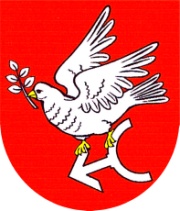 KARTA  USŁUGIREALIZOWANEJ W RAMACH PROCESU POSTĘPOWANIA ADMINISTRACYJNEGOGN- 2 Wprowadzanie zmian do operatu ewidencji gruntów i budynkówKOMÓRKA  ODPOWIEDZIALNAWydział Geodezji, Kartografii i Gospodarki NieruchomościamiPlac 1000-lecia 2587-400 Golub-DobrzyńTel. (56) 683-53-80/81Godziny urzędowania:od poniedziałku do piątku w godz. 7.30 - 15.30PODSTAWA PRAWNAUstawa z dnia 17 maja 1989 r. Prawo geodezyjne i Kartograficzne Rozporządzenie Ministra Rozwoju, Pracy i Technologii z dnia 27 lipca 2021 r. w sprawie ewidencji gruntów i budynkówWYMAGANE  DOKUMENTYwniosek  zainteresowanego  i  wskazanej   w  tym   wniosku   dokumentacji geodezyjnej  przyjętej   do państwowego   zasobu   geodezyjnego i   kartograficznego,   jeżeli   wnioskowana   zmiana   obejmuje informacje  gromadzone w ewidencji gruntów i budynków dotyczące nieruchomości znajdujących się wyłącznym  władaniu  wnioskodawcy  albo  wnioskodawców,odmowa wprowadzenia zmian następuje w drodze decyzji administracyjnej.SPOSÓB ZAŁATWIENIA  SPRAWYZmiany mogą być wprowadzane z urzędu lub na wniosek strony (osób fizycznych, prawnych, jednostek organizacyjnych). W przypadku, gdy aktualizacja operatu ewidencji gruntów i budynków wymaga wyjaśnień zainteresowanych lub uzyskania dodatkowych dowodów, przeprowadza się postępowanie administracyjne. Właściciele gruntów są obowiązani zgłaszać właściwemu staroście wszelkie zmiany danych objętych ewidencją gruntów i budynków, w terminie 30 dni licząc od dnia powstania tych zmian. Obowiązek ten nie dotyczy zmian danych objętych ewidencją gruntów i budynków, wynikających z decyzji właściwych organów. Nie wprowadza się zmian dotyczących służebności gruntowych i osobistych oraz umów dzierżaw. OPŁATYnie pobiera się opłatSPOSÓB DOSTARCZENIA  DOKUMENTÓWOsobiście, e-mailem lub przez urząd pocztowyMIEJSCE  ZŁOŻENIA  DOKUMENTÓWWydział Geodezji, Kartografii i Gospodarki Nieruchomościami       Plac 1000-lecia 25       87-400 Golub-Dobrzyń       Tel. (56) 683-53-80/81Biuro Podawcze w StarostwieE-PUAP:
/SPGDobrzyn/SkrytkaESP       /SPGDobrzyn/skrytkaTERMIN  ZAŁATWIENIA  SPRAWYdo 30 dni, a w sprawach szczególnie skomplikowanych do 60 dni TRYB  ODWOŁAWCZYTryb załatwienia sprawy nie przewiduje środka odwoławczegoFORMULARZ  DO POBRANIAzgłoszenie zmian danych ewidencji gruntów i budynków.REJESTR  ZMIAN